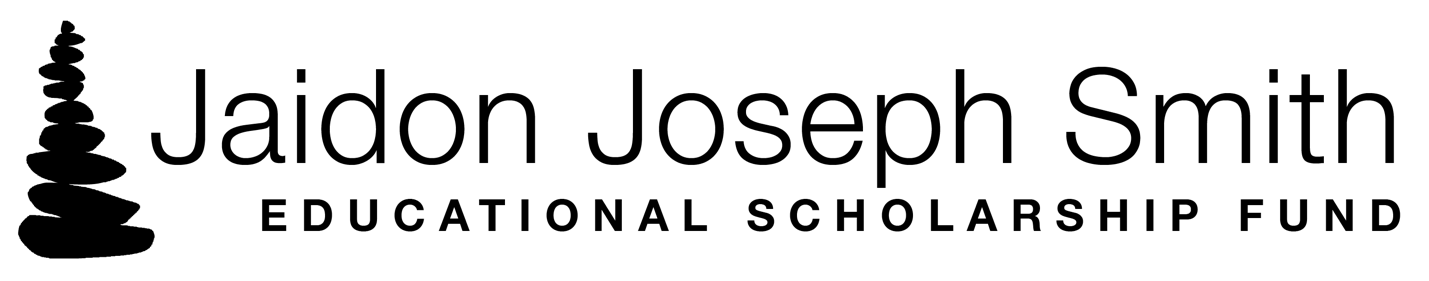 RECOMMENDATION FORMName of student recommending:Recommender’s name:Recommender’s email:Relationship of recommender to student:Recommendation (maximum of 250 words):